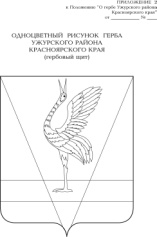 АДМИНИСТРАЦИЯ УЖУРСКОГО РАЙОНАКРАСНОЯРСКОГО КРАЯПОСТАНОВЛЕНИЕ15.03.2023                                           г. Ужур                                                № 182      О внесении изменений в постановление администрации Ужурского района от 31.08.2022 № 640 «Об утверждении Административного регламента предоставления муниципальными образовательными организациями, реализующими образовательные программы начального общего, основного общего и среднего общего образования на территории Ужурского района муниципальной услуги «Прием заявлений о зачислении в образовательные организации, реализующие программы общего образования на территории Ужурского района»В соответствии с приказом Министерства просвещения Российской федерации от 30.08.2022 № 784 «О внесении изменений в Порядок приема на обучение по образовательным программам начального общего, основного общего и среднего общего образования, утвержденный приказом Министерства просвещения Российской Федерации от 02.09.2020 № 458», руководствуясь Уставом Ужурского района, ПОСТАНОВЛЯЮ:1. Внести  в постановление администрации Ужурского района от 31.08.2022 № 640 «Об утверждении Административного регламента предоставления муниципальными образовательными организациями, реализующими образовательные программы начального общего, основного общего и среднего общего образования на территории Ужурского района муниципальной услуги «Прием заявлений о зачислении в образовательные организации, реализующие программы общего образования на территории Ужурского района» (Далее - Постановление) следующие изменения:1.1.  В приложении к Постановлению:- подпункт 3.2. после слов «и информационном стенде» абзац первый дополнить словами «а также в федеральной государственной информационной системе «Федеральный реестр государственных и муниципальных услуг (функций) (далее - ЕГПУ)»;- пункт 7.1. изложить в следующей редакции: «7.1. Регистрация заявления по Услуге осуществляется автоматически в день обращения заявителя на Портал. При подаче заявления через Портал временем подачи заявления является время регистрации заявления на Портале.Регистрация заявления о предоставлении Услуги, поданного через Портал, осуществляется Организацией в журнале регистрации заявлений согласно режиму работы Организации в срок не более 1 рабочего дня. Заявление о предоставлении Услуги, поступившее после окончания рабочего дня Организации либо в нерабочий день, регистрируется в Организации в первый рабочий день.Факт приема заявления о приеме на обучение и перечень документов, представленных родителем(ями) (законным(ыми) представителем(ями) ребенка или поступающим, регистрируются в журнале приема заявлений о приеме на обучение в общеобразовательную организацию. Уведомление о факте приема заявления направляется в личный кабинет на ЕПГУ (при условии завершения прохождения процедуры регистрации в единой системе идентификации и аутентификации). Журнал приема заявлений может вестись в том числе в электронном виде в региональных государственных информационных системах субъектов Российской Федерации, созданных органами государственной власти субъектов Российской Федерации (при наличии). Заявителем, имеющим детей одного года рождения или зачисляемых в один год в одну образовательную организацию, оформляются заявления на каждого ребенка.Заявитель вправе подать заявление в несколько Организаций. При подаче заявлений в каждую Организацию на одного ребенка оформляются отдельные заявления».- подпункт 7.3. изложить в следующей редакции: «7.3. При подаче заявления о приеме на обучение через операторов почтовой связи общего пользования или лично в общеобразовательную организацию после регистрации заявления о приеме на обучение и перечня документов, представленных родителем(ями) (законным(ыми) представителем(ями) ребенка или поступающим, родителю(ям) (законному(ым) представителю(ям) ребенка или поступающему выдается документ, заверенный подписью должностного лица общеобразовательной организации, ответственного за прием заявлений о приеме на обучение и документов, содержащий индивидуальный номер заявления о приеме на обучение и перечень представленных при приеме на обучение документов».- в подпункте 8.1.1. слова «с 1 (Первого) апреля» заменить словами «начинается не позднее 1 апреля текущего года»;   - подпункт 8.1. дополнить абзацем следующего содержания: «МКУ «Управление образования» вправе предусмотреть возможность проактивного направления гражданам информации о возможности получения услуги по подаче заявления о приеме на обучение в личном кабинете ЕПГУ на основании данных, содержащихся в региональных государственных информационных системах субъектов Российской Федерации, созданных органами государственной власти субъектов Российской Федерации»;- подпункт 10.2. дополнить абзацем следующего содержания «При подаче заявления о приеме на обучение в электронной форме посредством ЕПГУ не допускается требовать копий или оригиналов документов, предусмотренных настоящим пунктом, за исключением копий или оригиналов документов, подтверждающих внеочередное, первоочередное и преимущественное право приема на обучение, или документов, подтверждение которых в электронном виде невозможно». - пункт 11 дополнить подпунктом 11.5 следующего содержания «Не допускается требовать представления других документов, кроме предусмотренных пунктом 10 Административного регламента, в качестве основания для приема на обучение по основным общеобразовательным программам».- пункт 16 изложить в следующей редакции: « 16. Способы подачи заявителем документов, необходимых
для получения Услуги16.1. в электронной форме посредством ЕПГУ; с использованием функционала (сервисов) региональных государственных информационных систем субъектов Российской Федерации, созданных органами государственной власти субъектов Российской Федерации (при наличии), интегрированных с ЕПГУ; через операторов почтовой связи общего пользования заказным письмом с уведомлением о вручении; лично в Организацию. Организация осуществляет проверку достоверности сведений, указанных в заявлении о приеме на обучение, и соответствия действительности поданных электронных образов документов. При проведении указанной проверки Организация вправе обращаться к соответствующим государственным информационным системам, в государственные (муниципальные) органы и организации. 16.2. Обращение заявителя посредством Портала:16.2.1. для получения Услуги заявитель на Портале заполняет заявление в электронном виде с использованием специальной интерактивной формы;16.2.2. заявитель уведомляется о получении Организацией заявления посредством направления уведомления в личный кабинет об изменении статуса рассмотрении заявления на Портале;16.2.3. для подтверждения информации, указанной при заполнении интерактивной формы заявления, заявителю необходимо посетить Организацию с оригиналами документов в срок, установленный Организаций. Уведомление о сроках предоставления оригиналов документов направляется Организацией в личный кабинет заявителя на Портале.16.2.4. решение о предоставлении Услуги принимается Организацией на основании документов, поданных заявителем, сведений, находящихся в распоряжении иных органов государственной власти, органов местного самоуправления, организаций и полученных Организацией посредством государственных информационных систем».- пункт 17 дополнить абзацем следующего содержания «Информация о результатах рассмотрения заявления о приеме на обучение направляется на указанный в заявлении о приеме на обучение адрес (почтовый и (или) электронный) и в личный кабинет ЕПГУ (при условии завершения прохождения процедуры регистрации в единой системе идентификации и аутентификации при предоставлении согласия родителем(ями) (законным(ыми) представителем(ями) ребенка или поступающим)». 2. Контроль за выполнением постановления возложить на заместителя директора МКУ «Управление образования» Милину И.В.3. Постановление вступает в силу в день, следующий за днем его официального опубликования в специальном выпуске районной газеты «Сибирский хлебороб».Глава района                                                                                      К.Н. Зарецкий 